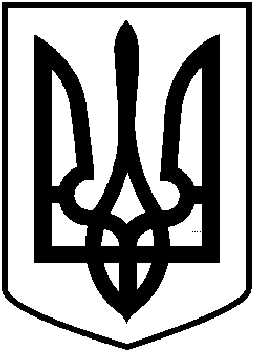 ЧОРТКІВСЬКА  МІСЬКА  РАДАСІМДЕСЯТ ЧЕТВЕРТА  СЕСІЯ ВОСЬМОГО СКЛИКАННЯ                                                        РІШЕННЯ            ПРОЄКТ    серпня 2023рм. Чортків                                                                                              №Про внесення змін до рішення міської ради  від 04 лютого 2022року №936			З метою вдосконалення нагородної справи в частині нагородження учасників бойових дій по захисту суверенітету та територіальної цілісності України, вшанування їх  пам’яті та  керуючись   статтями 25, 26 Закону України «Про місцеве самоврядування в Україні», міська рада ВИРІШИЛА:           1.Внести зміни в п. 5 рішення міської ради від 04 лютого 2022року   №936 «Про відзнаки Чортківської міської ради» виклавши  додаток 5                 « Положення про відзнаку міського голови « За честь і відвагу» в новій редакції    ( додається).          2. Контроль за виконанням цього рішення покласти на керуючу справами виконавчого комітету міської ради  Алесю Васильченко та постійну комісію міської ради з питань депутатської етики та дотримання законності.Міський голова                                                              Володимир ШМАТЬКО  Безпалько О.В.  Дзиндра Я.П                  Фаріон М. С.					  					ПОЛОЖЕННЯпро відзнаку міського голови «За честь і відвагу»1. Відзнака міського голови «За честь і відвагу» (далі Відзнака) є нагородою місцевого значення. Відзнака вручається мешканцям та уродженцям Чортківської міської територіальної громади , а у окремих випадках - за окремим розпорядженням міського голови – іншим громадянам України, за проявлену  мужність, відвагу та героїзм при захисті  територіальної  цілісності  і незалежності  України,  та  за інші вагомі заслуги перед громадою  та державою.2. Відзнакою нагороджуються учасники бойових дій, військовослужбовці, добровольці, правоохоронці, медичні працівники, рятувальники, волонтери, інші категорії громадян.3. Подання про нагородження відзнакою на ім’я міського голови вносяться органами державної влади, органами місцевого самоврядування,   військовими підрозділами, службою правопорядку, Чортківським РТЦК та СП, Чортківським відділом поліції ГУНП в Тернопільській області, Чортківським районним відділом управлінням Служби безпеки України в Тернопільській області, управлінням ДСНС України в Тернопільській області, закладами охорони здоров’я, громадськими та волонтерськими організаціями і об’єднаннями, які зареєстровані та діють у встановленому законом порядку, представники яких брали/беруть участь в бойових діях по захисту суверенітету України та у волонтерському русі. 4. Клопотання та подання про нагородження відзнакою вноситься до відділу персоналу та нагород Чортківської міської ради не пізніше, ніж за 10 днів до очікуваної дати нагородження, а в окремих випадках – невідкладно.5. До відзнаки додається посвідчення встановленого зразка, яке ідентифікує власника даної відзнаки, посвідчення підписує Чортківський  міський голова.6. Вручення відзнаки здійснюється на урочистостях з нагоди Дня Незалежності України, Дня Героїв, Дня Збройних Сил України, Дня Міста, Дня захисника України,  та на інших важливих суспільних подіях.7. Рішення про нагородження відзнакою приймається міським головою і оформляється розпорядженням міського голови.8. Підготовка розпорядження про нагородження відзнакою, а також облік відзнак здійснюється  відділом персоналу та нагород Чортківської міської ради.9. Відзнака вручається Чортківським міським головою або за його дорученням секретарем міської ради, заступниками міського голови, керуючим справами виконавчого комітету Чортківської міської ради.10. Нагородження відзнакою проводиться одноразово. Нагородження відзнакою може бути здійснено посмертно, в цьому випадку відзнака вручається рідним загиблого.11. Втрачені відзнаки та посвідчення до них повторно не видаються.12. Контроль за врученням відзнак здійснює відділ персоналу та нагород Чортківської міської ради.13. Відзнака міського голови м. Чорткова виготовляється з латуні у вигляді хреста, що кріпиться на колодці та стрічці жовто-синього кольору. По колу розміщено напис «Відзнака міського голови» та «Відзнака міського голови. За честь і відвагу». Покриття – гальванічне золото. Секретар міської ради 					          Ярослав ДЗИНДРА   